Table S1: Overview of missing information in EPIC-Potsdam (N=25,392)* Variables only used in the imputation models Table S2: Overview of missing information in the GNHIES98 cohort (N=3,717)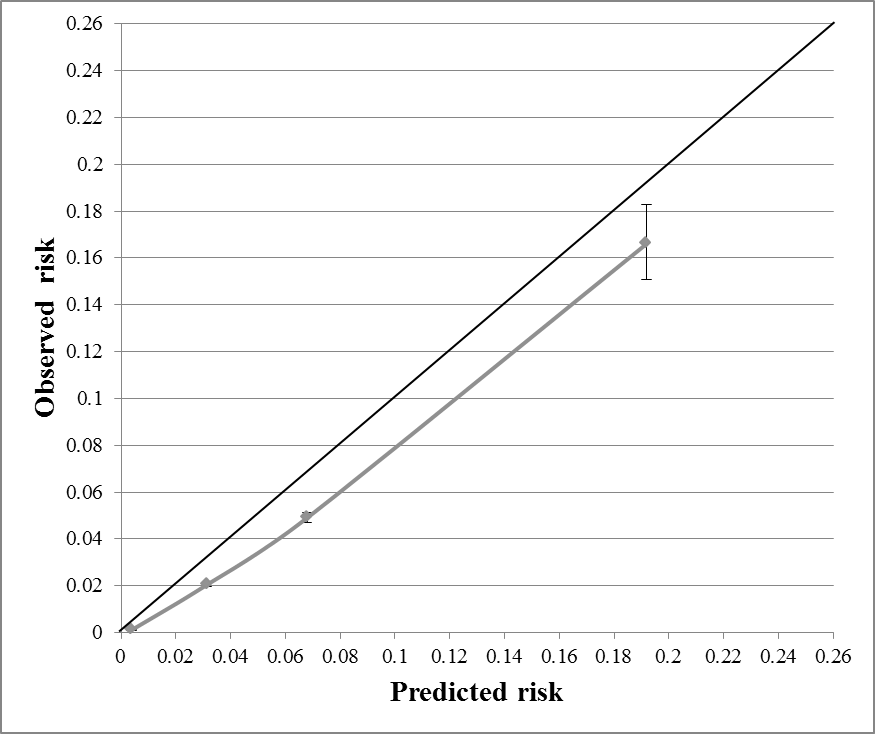 Supplementary Figure 1: Calibration plot for the clinical GDRS in the GNHIES98 cohort – before recalibration.Predicted risks were determined using score points, mean score points and the baseline survival as derived from EPIC-Potsdam. Predicted risks were plotted against observed risks in four predefined risk groups (low risk: <2%, still low risk: 2 to <5%, increased risk: 5 to <10%, high or very high risk ≥10% 5-year risk). Expected-to-observed (E/O) ratio was calculated as the number of expected cases (as mean predicted risk multiplied with the overall sample size) divided by the number of observed cases; 95% confidence intervals were determined assuming a Poisson variance.VariableMissing frequencyN (%)Incident diabetes case0Follow-up time (years)0Age (years)0Prevalent hypertension (yes/no)0Physical activity (h/week)0Former smoker (% < 20 units/d)6 (0.02)Former smoker (% ≥ 20 units/d)6 (0.02)Current smoker (% < 20 units/d)6 (0.02)Current smoker (% ≥ 20 units/d)6 (0.02)Wholegrain intake (bread, muesli) (50g portion/d)16 (0.1)Coffee consumption (150g portion/d)16 (0.1)Intake of red meat (150g portion/d)16 (0.1)Waist circumference (cm)36 (0.1)Waist-to-hip ratio*43 (0.2)Body weight (kg)*68 (0.3)Body height (cm)142 (0.6)Body mass index (kg/m²)*187 (0.7)One parent with diabetes (yes/no)3366 (13.3)Both parents with diabetes (yes/no)3366 (13.3)At least one sibling with diabetes (yes/no)3366 (13.3)GDRS score points*3509 (13.8)Hemoglobin A1C (%)22464 (88.5)VariableMissing frequencyN (%)Weighting factor0Clustering0Incident diabetes case0Age (years)0Sex0Prevalent hypertension (yes/no)0Body height (cm)11 (0.3)Waist circumference (cm)25 (0.7)Smoking status (never, former, current)41 (1.1)Wholegrain intake (bread, muesli) (g/d)47 (1.3)Intake of red meat (g/d)48 (1.3)Coffee consumption (g/d)52 (1.4)Sport activity (no sport, <1 h/week, 1–2 h/week, 2–4 h/week, >4 h/week)54 (1.5)Educational level (low, middle, high)55 (1.5)Numbers of cigarettes currently smoked (cig./d)70 (1.9)Numbers of cigarettes previously smoked (cig./d)91 (2.4)Hemoglobin A1C (%)135 (3.6)Mother with diabetes (yes/no)366 (9.8)Father with diabetes (yes/no)479 (12.9)